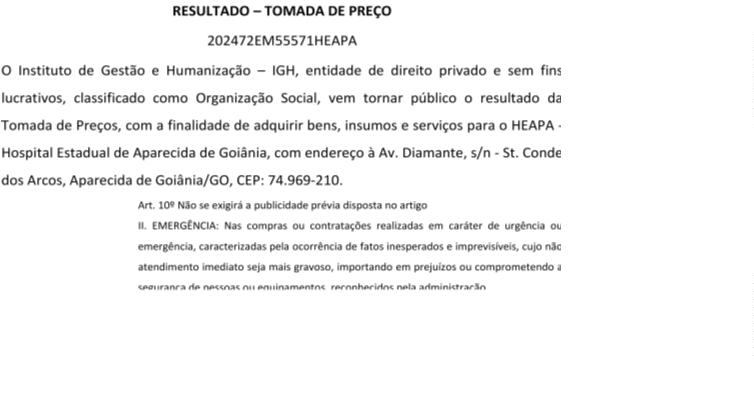 Bionexo do Brasil LtdaRelatório emitido em 07/02/2024 14:02CompradorIGH - HUAPA - HOSPITAL DE URGÊNCIA DE APARECIDA DE GOIÂNIA (11.858.570/0004-86)AV. DIAMANTE, ESQUINA C/ A RUA MUCURI, SN - JARDIM CONDE DOS ARCOS - APARECIDA DE GOIÂNIA, GO CEP: 74969-210Relação de Itens (Confirmação)Pedido de Cotação : 333582546COTAÇÃO Nº 55571 - MATERIAL MÉDICO - HEAPA FEV/2024Frete PróprioObservações: *PAGAMENTO: Somente a prazo e por meio de depósito em conta PJ do fornecedor. *FRETE: Só serão aceitaspropostas com frete CIF e para entrega no endereço: AV. DIAMANTE, ESQUINA C/ A RUA MUCURI, JARDIM CONDE DOSARCOS, AP DE GOIÂNIA/GO CEP: 74969210, dia e horário especificado. *CERTIDÕES: As Certidões Municipal, Estadual deGoiás, Federal, FGTS e Trabalhista devem estar regulares desde a data da emissão da proposta até a data do pagamento.*REGULAMENTO: O processo de compras obedecerá ao Regulamento de Compras do IGH, prevalecendo este em relação aestes termos em caso de divergência.Tipo de Cotação: Cotação EmergencialFornecedor : Todos os FornecedoresData de Confirmação : TodasFaturamentoMínimoPrazo deEntregaValidade daPropostaCondições dePagamentoFornecedorFreteObservaçõesDMI Material Medico Hospitalar LtdaGOIÂNIA - GODilamar Tome da Costa - (62) 3541-3334dmigyn@hotmail.com2dias após12R$ 300,000020/02/202430 ddlCIFnullconfirmaçãoMais informaçõesImperial Comercial de Medicamentos eProdutos Hospitalares Ltda - MeGOIÂNIA - GOJordaniel De Sousa Jordam - (62) 9990-5749vendas1@imperialmed.com.brMais informações2 dias apósconfirmaçãoR$ 600,0000R$ 400,0000R$ 800,0000R$ 500,0000Fabricante08/02/202430 ddlCIFCIFCIFnullnullLOGMED DISTRIBUIDORA E LOGISTICAHOSPITALAR EIRELIGOIÂNIA - GO1 dias apósconfirmação34510/02/202415/02/202420/02/2024a vista30 ddlMariana Borges Garcia - (62) 3565-6457prohospitalph@hotmail.comMais informaçõesPromedix Produtos Médicos eHospitalares LtdaDIADEMA - SPUsuario Ws Promedix - (11) 98163-2390juliana@medix.ind.br5 dias apósconfirmaçãoSUJEITO A ANALISEDE CREDITO .Mais informaçõesTopfiltros Comércio , Montagens eServiços Ltda - MESÃO PAULO - SP8 dias apósconfirmaçãoPagto Antecipado CIFnullÍcaro Silva - (11) 2948-0585icarosilva@topfiltros.com.brMais informaçõesProgramaçãode EntregaPreço PreçoUnitário FábricaProdutoCódigoEmbalagem Fornecedor Comentário JustificativaRent(%) Quantidade Valor Total UsuárioFIO CIRUR. POLIESTERTRANC VERDE 5-0 C/ AG4.7 - 4.8CM TR1/2 75 CM-CORTANTE -> FIOPOLIESTER 5 (4XC/75CMENV)AG1/2CIR.TRI.4.7A4.8CMDaniellyEvelynPereira DaFIO POLIESTERFECH.ESTERNOVERDE 5 4X75CMAG.4,7CM PL88705,POLYSUTURE-FIO CIRURGICO DEPOLIESTER VERDEDMI MaterialMedicoHospitalar LtdaR$R$R$710087-ENVnull-48 UnidadeCruzTRANCADO N 5 (4 X 75CM POR ENVELOPE)COM AGULHA 1/2CIRCULO TRIANGULARROBUSTA DE 4.7 A 4.8CM EMBALAGEM PGCE/OU ALUMINIZADA EREG. MS (FECHAMENTOEXTERNO). - UNIDADE40,2500 0,00001.932,000007/02/202411:399SONDA DE FOLEY LATEX 609SILICONIZ. 2 VIAS N14 -ESTÉRIL, EMBALAGEMINDIVIDUAL E-SONDA FOLEYLATEX COM BALAO2 VIAS 14FR 30ML -REF. 112114, WELLLEADUNDMI MaterialMedicoHospitalar Ltdanull;1,2 - Nãoatingefaturamentomínimo.R$R$40 UnidadeR$100,8000DaniellyEvelynPereira DaCruz2,5200 0,0000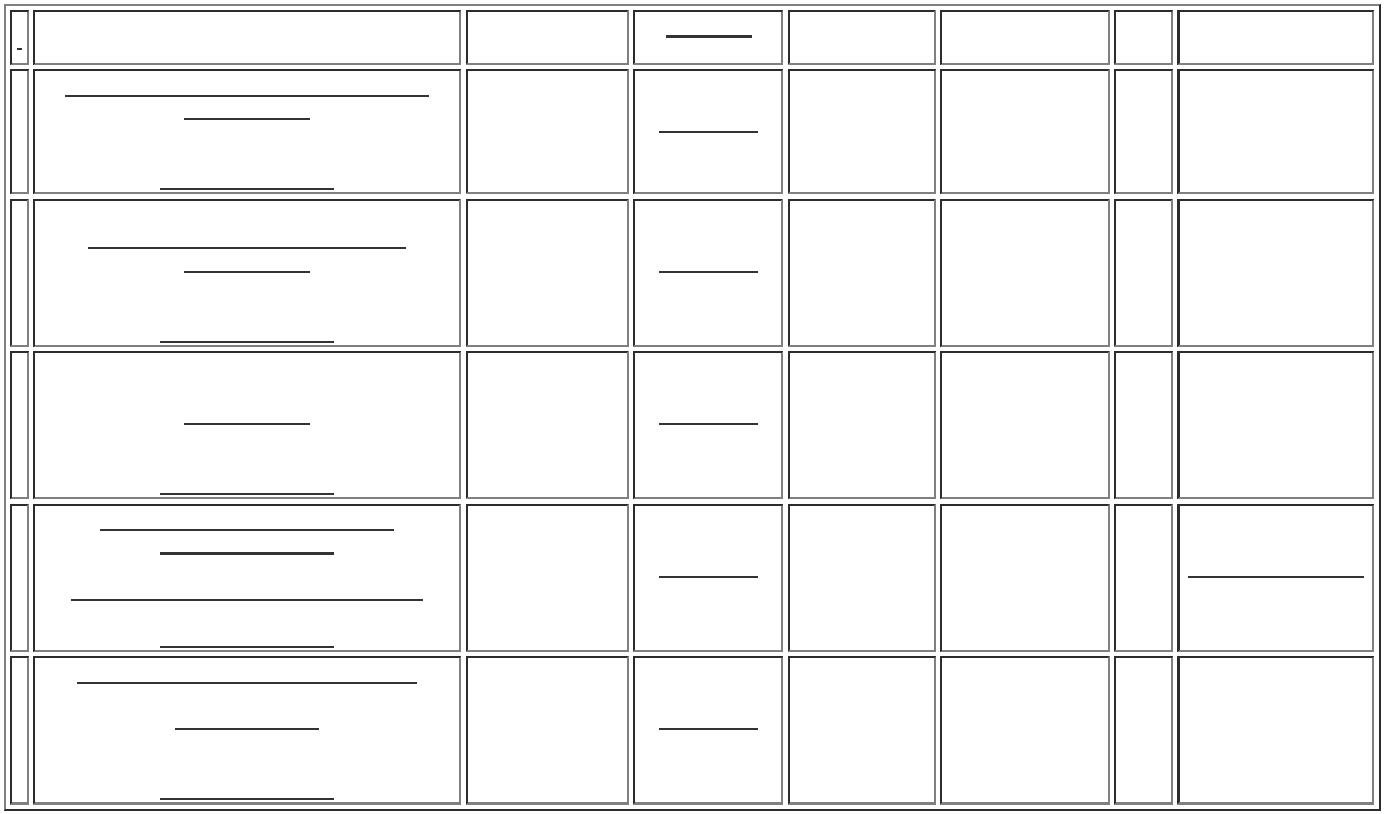 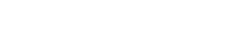 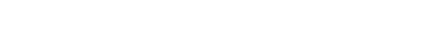 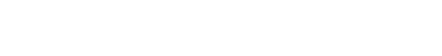 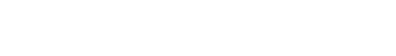 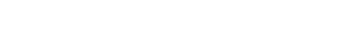 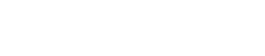 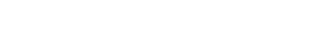 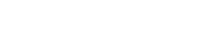 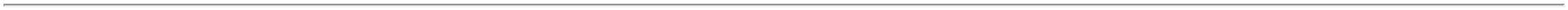 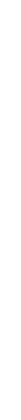 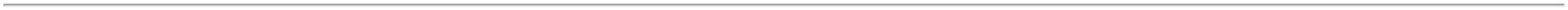 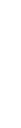 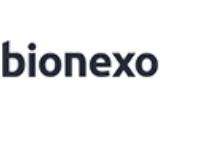 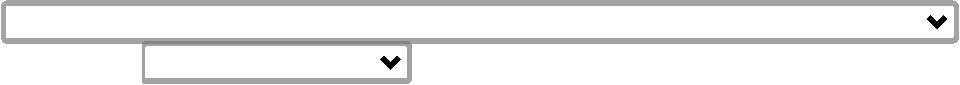 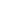 REGISTRO NOMINISTÉRIO DA SAUDE.07/02/202411:39TotalParcial:R$88.02.032,8000Total de Itens da Cotação: 10Total de Itens Impressos: 2Programaçãode EntregaPreço PreçoUnitário FábricaProdutoCódigoFabricanteEmbalagem Fornecedor Comentário JustificativaRent(%) Quantidade Valor Total UsuárioDaniellyEvelynPereira DaKIT TRANSDUTOR DEPRESSAO INVASIVATPD48120 -> KITTRANSDUTOR DEPRESSAO INVASIVATPD48120 - UNIDADEImperial;1 -Comercial deMedicamentos eProdutosHospitalaresLtda - MeKit transdutor depressAo invasiva,ZAMMI, ZAMMIRespondeuincorretamenteo itemR$R$R$838275-CAIXAnull50 UnidadeCruz130,0000 0,00006.500,0000solicitado.07/02/202411:39TotalParcial:R$50.06.500,0000Total de Itens da Cotação: 10Total de Itens Impressos: 1Programaçãode EntregaPreço PreçoUnitário FábricaProdutoCódigoFabricanteEmbalagem Fornecedor Comentário JustificativaRent(%) Quantidade Valor Total UsuárioFIO CIRURGICO DENYLON PRETOMONOFILAMENTONo 0 LACADO, COMFIO CIRUR. NYLONPRETO LACADO 0 AGDaniellyEvelynPereira Da120 A 150 CM COMAGULHA 1/2CIRCULOLOGMEDDISTRIBUIDORAE LOGISTICAHOSPITALAREIRELI4CM 1/2 CIRC.R$R$R$6CILINDRICA -> COM NO 27676MINIMO 150CMMONOFILAMENTADO -UNIDADE-CAIXASHALON-192 UnidadeCruzCILINDRICA DE 4.0CM EMBALAGEMPGC E/OUALUMINIZADA EREG. MS5,8400 0,00001.121,280007/02/202411:39(BARIATRICA).,SHALONTotalParcial:R$192.01.121,2800Total de Itens da Cotação: 10Total de Itens Impressos: 1Programaçãode EntregaPreço PreçoUnitário FábricaProdutoCódigoFabricanteEmbalagem Fornecedor Comentário JustificativaRent(%) Quantidade Valor Total UsuárioCURATIVO CARVAOATIVADO E PRATAESTERIL APROX.0X10CM -> CURATIVOCARVAO1ATIV+NIT.PRATA 0.15%0X10CM CURATIVO1DaniellyEvelynPereira DaCOM COBERTURA DECONTATO DE BAIXAADERENCIA ENVOLTAPOR CAMADA DE NAOTECIDO E ALMOFADAIMPREGNADA PORPromedixProdutosMédicos eHospitalaresLtdaCURATIVO CARVÃOATIVADO COMPRATA 10X10 -R$R$R$419584-CX--50 UnidadeCruz30,6340 0,00001.531,7000LOHMANNRAUCHER07/02/202411:39CARVAO ATIVADO ENITRATO DE PRATA A0.15% TAMANHOAPROXIMADAMENTE10X10CM. REG.MS -UNIDADETotalParcial:R$50.01.531,7000Total de Itens da Cotação: 10Total de Itens Impressos: 1Programaçãode EntregaPreço PreçoUnitário FábricaProdutoCódigoFabricanteEmbalagem Fornecedor Comentário JustificativaRent(%) Quantidade Valor Total UsuárioELEMENTO FILTRANTE 5MICRAS 9 3/4ºELEMENTOFILTRANTE 5POLEGADAS ->ELEMENTO FILTRANTE 5MICRAS 9 3/4POLEGADAS -ELEMENTO FILTRANTEFABRICADO EMMICRAS 9 3/4oPOLEGADAS -FABRICADO EMMATERIALMICROPOROSO.CAPACIDADE DEFILTRAGEM DE 5MICRAS.DaniellyEvelynPereira DaTopfiltrosComércio ,Montagens eServiços Ltda -MER$R$R$880,0000538801-CAIXAnull-80 UnidadeCruz11,0000 0,0000MATERIALMICROPOROSO.CAPACIDADE DEFILTRAGEM DE 5MICRAS. COMPRIMENTODE 9 3/4 POLEGADAS. -UNIDADE07/02/202411:39COMPRIMENTO DE9 3/4 POLEGADAS -TOPFILTROS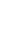 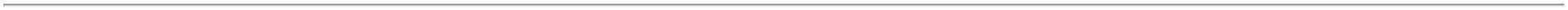 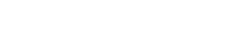 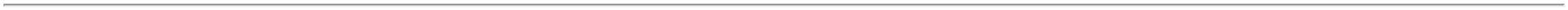 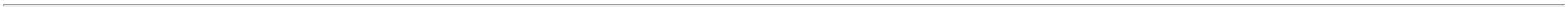 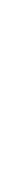 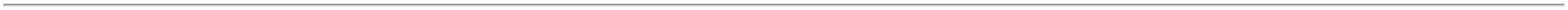 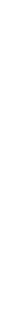 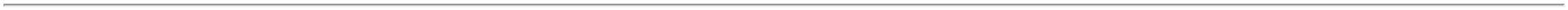 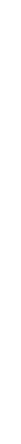 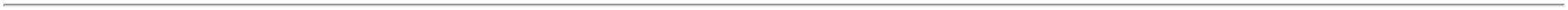 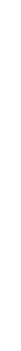 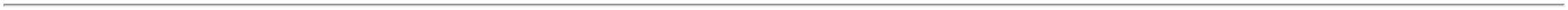 TotalParcial:R$880,000080.0Total de Itens da Cotação: 10Total de Itens Impressos: 1TotalGeral:R$460.012.065,7800Clique aqui para geração de relatório completo com quebra de página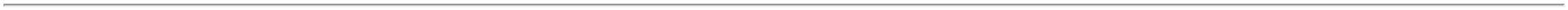 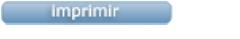 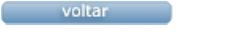 